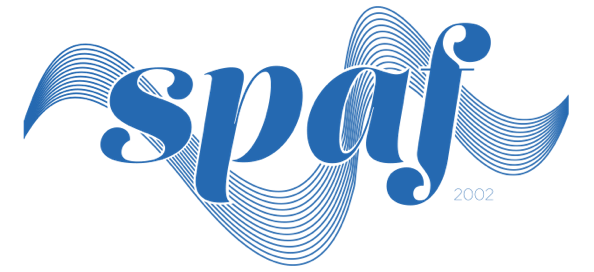 Svenska Pedagogiska Audiologiska stipendieansökanSvenska Pedagogiska Audiologiska Föreningen inbjuder SPAF:s medlemmar att söka stipendium för 3000 kr beroende på föreningen ekonomi.Ange på blanketten vem som söker samt beskriv utbildningen/ fortbildningen du planerar att delta i och hur det kommer att utveckla verksamheten du arbetar i. Det ska ha inkommit senast 1 december till ordförande, Helen Bergstadius: helen.bergstadius@spsm.se Namn:Arbetsplats:Adress:Motivering